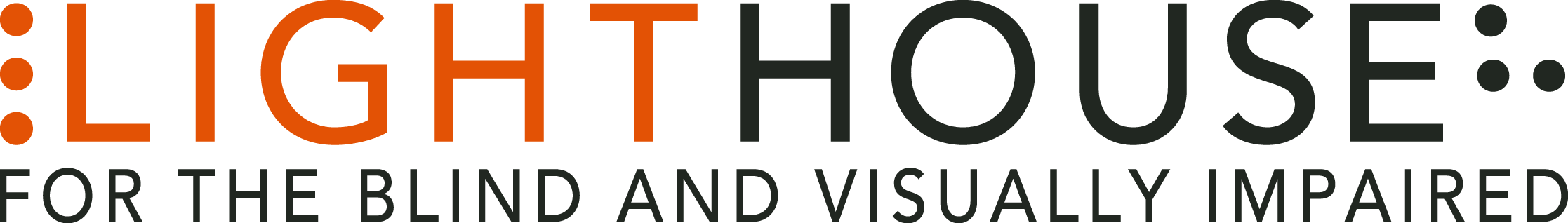 LIGHTHOUSE JOB DESCRIPTIONPOSITION:		Director of CommunicationsREPORTS TO:		Chief Executive OfficerSTATUS:		ExemptDEADLINE:  		Open Until FilledLightHouse for the Blind and Visually Impaired, headquartered in downtown San Francisco, is looking for a full-time Director of Communications to fill a valued role in our growing organization. Role Overview: The Director of Communications is responsible for leading the LightHouse’s promotional efforts so that the maximum number of people can benefit from the agency’s stellar programs. The Director of Communications will lead a team of motivated professionals as they assist LightHouse departments to meet program goals, heighten agency visibility and to promote important blind-positive stories. The Director of Communications will provide strategy and leadership for advertising, email marketing, web sites, social media, public relations, and content to benefit, reflect and support the mission of LightHouse. The Communications department also provides marketing and promotion for LightHouse’s business and consulting services and Enchanted Hills Retreat.The Director of Communications will supervise LightHouse’s communications team to generate fresh content and expand market penetration. A key departmental goal is to strengthen active participation of students, their families and referral sources. At the direction of the CEO, this position may develop other special projects to heighten the profile of the agency both locally and worldwide.Qualifications:•	Bachelor’s degree or higher•	Minimum 5 years in marketing, communications, journalism or related field•	Management experience•	Familiarity with blindness and web accessibility•	Experience maintaining and managing websites on WordPress.org •	Track record of running effective social media campaigns•	Demonstrated ability to “get press,” whether as an author, editor or publicist•	Wide network of contacts in the rehabilitation/training, accessibility, media and technology industries a plus.•	Ability to speak and write powerful stories about blindness and the rehabilitative journey•	Experience producing and promoting original content for a variety of channels and media formats.•	Strong penchant for problem-solving and anticipating public relations challenges or opportunitiesPhysical Requirements:•	Physical mobility and endurance to perform tasks while standing, walking, some for long periods of time.•	Ability to safely and properly use tools and equipment.•	Ability to sit at a desk and perform computer-intensive work for long periods of time; operate standard office equipment; ability to work at offsite location(s) independently as needed.Job Responsibilities:•	Oversee the Communications team in the publication of all agency announcements, student and other public-facing information.•	Develop with other LightHouse directors new methods for quarterly coordination and publicizing all LightHouse programs.•	Develop, in concert with the New Connections Department, new methods to reach and retain new students.•	Maintain and initiate private, public, corporate, and other nonprofit relationships to increase the business and long-term viability of the agency.•	Compose or edit compelling writing about how LightHouse programs help our community, and doggedly demystify stereotypes about the blind.•	Ensure quality in the content, style, and tone of all LightHouse communications intended for public consumption.•	Develop concepts for effective audio, video, written publications and other media content, all with strong LightHouse branding.•	Develop strategies for motivating and involving diverse stakeholders unfamiliar with LightHouse’s offerings.•	Work with tech companies, ad agencies, designers and community members to advertise in both traditional and non-traditional, physical and digital spaces.•	Design strategies to segment LightHouse’s master database to produce targeted and effective communications for specific groups of students, referral sources and community influencers.•	Work closely with the Development department to support fundraising efforts.•	Work closely with program departments to promote success stories, increase enrollment, grow communities, educate and keep students engaged.•	Promote the business services offered by the LightHouse’s consulting operations, access tech and other teams with branding, strategy and content.•	Oversee the worldwide Holman Prize and all related communications.•	In conjunction with the CEO, act as key liaison to press and journalism to ensure that LightHouse messaging and positive philosophy are represented in media.•	Work with designers, web developers and outside contractors to create and maintain web and print materials that reflect the LightHouse’s mission accessibly and with strong, appealing branding.•	Ensure that all successes and challenges within the organization are promptly, accurately and efficiently reported to the CEO and all other relevant directors.•	Guide the communications team toward constant growth and increased reach on social media followers, e-mail subscriptions and frequency of communication.•	Ensure that LightHouse communications are inherently accessible or have accessible alternatives simultaneously with other media.•	Prepare written reports to the Board of Directors when requested.•	Attend and present at board meetings when requested.•	Oversee and completes special projects as assigned.•	Some overnight travel may be required.Who We Are: LightHouse has an audacious mission – to transform the lives of the 40,000 blind people in the greater Bay Area and beyond. We do this through tech design, disability advocacy, consultation, classes and community formation in San Francisco, our four satellite offices and Enchanted Hills Camp in Napa. We are a fun, fascinating, widely diverse, warm and friendly community. We work in downtown San Francisco in a 40,000 square foot state-of-the-art workspace renowned for its universal design, steps from Civic Center BART. LightHouse is working for nothing less than to change the future for blind people and the wider community.Within a five-minute walk are the world headquarters for Twitter, Uber, Dolby, Zendesk and many other tech giants. Within three blocks are all of the principal building for Northern California’s federal, state and local government. Also in our neighborhood are many theaters, San Francisco Symphony and Opera, the Asian Art Museum and dozens of other key cultural anchors of the entire Bay Area.  The successful candidate will join a unique organization in which blind and sighted professionals work together at every level. Our governing Board of Directors, management and staff are all composed of roughly equal numbers of blind and sighted people, a parity unprecedented in our field.  Founded in 1902, LightHouse for the Blind and Visually Impaired provides skills, resources and community for the advancement of all individuals who are blind or have low vision. Our innovative programs have been featured in 60 Minutes, the New York Times, the Wall Street Journal and beyond. The blind community comes to LightHouse to learn how to travel independently with a white cane, to rejoin the workforce, use accessible technology, and meet a community of mentors and peers. From unique tactile maps, to an unparalleled camp for blind campers, to a world prize for blind ambition, LightHouse offers programs unavailable elsewhere.Employee Benefits:The LightHouse offers a rich package of benefits, including medical, vision and dental insurance as well as other volunteer benefits. Employees are eligible for an employer-matched 401(k) plan and subsidized health club membership, among many other perks.Learn About Us:LightHouse for the Blind and Visually Impaired1155 Market Street, 10th FloorSan Francisco, CA 94103www.lighthouse-sf.orgCompensation:  Depending On Experience; industry competitive.How to Apply:After reviewing the complete Job Description please submit a cover letter and résumé in word processing document attachments (no PDFs please), to hr@lighthouse-sf.org, including the job title in the subject line. We will not consider videos or hyperlinks to online profiles. Due to time constraints we will only respond to complete submissions. Thanks for your understanding.Working Conditions:LightHouse is an equal opportunity employer. LightHouse policy and the law prohibit discrimination and harassment based on an individual’s race, ancestry, religion or religious creed (including religious dress and grooming practices), color, age (40 and over), sex, gender, sexual orientation, gender identity or expression, genetic information, national origin (including language use restrictions), marital status, medical condition (including cancer and genetic characteristics), physical or mental disability (including HIV and AIDS), military or veteran status, pregnancy, childbirth, breastfeeding and related medical conditions, denial of Family and Medical Care leave, height and weight, or any other classification protected by federal, state, or local laws, regulations, or ordinances. Our policy and the law prohibit co-workers, third parties, supervisors, and managers from engaging in such conduct.LightHouse personnel are employed on an at-will basis. Employment at-will means that the employment relationship may be terminated, with or without cause and with or without advance notice at any time by the employee or the Agency. We strive to maintain a scent-free environment and a drug-free workplace.